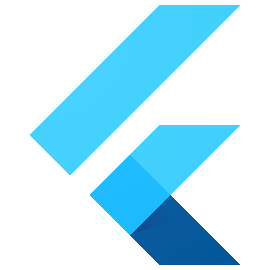 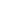 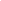 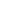 SUMMARYMigrate to go_router Author: Chun-Heng Tai (chunhtai),Go Link: flutter.dev/go/go-router-v5-breaking-changesCreated: 07/2022   /  Last updated: 07/2022CHANGESgo_router v comes with several breaking changes:Redesigned redirection API.Removed GoRouterRefreshStreamRemoved navigatorBuilderRemoved urlPathStrategyMIGRATION PLANNew Redirection APIIn the previous version, the redirection method takes in a GoRouterState and expects the method to return the result synchronously. After go_router 5.0, the redirection method takes in a new parameter BuildContext in addition to the GoRouteState and expects method to be asynchronous.To migrate, update the function signature to match the API:We also updated the redirection order when there are multiple redirections in route matches.In the previous version, the GoRouter.redirect was called first. If there were multiple GoRoute.redirect[s] in route matches. Only the leaf GoRoute.redirect was called while intermediate ones were ignored.After go_router 5.0,  the GoRouter.redirect is still called first, but the GoRoute.redirect[s] are called starting from the top-most GoRoute to the leaf GoRoute. The parent GoRoute.redirect takes priority over children’s. There is no migration plan for this change, and go_router won’t support the old behavior moving forward.Removed navigatorBuilderThe  is replaced with existing API. There are different migration path  on how the existing applications use this API.If the applications do not use GoRouterState in this builder, they can switch to MaterialApp.builder instead.Existing application:After migration:If the applications do use GoRouterState in this builder, they can use ShellRoute instead.Existing application:After migration:Removed GoRouterRefreshStreamThis class is removed from go_router 5.0, and there is no alternative class provided in go_router. The reason being that this class is unrelated to routing and should not be included in go_router. To migrate existing applications that use this class, one can copy the class to their code and own the implementation directly.Removed urlPathStrategyThis method is removed from go_router because it is superseded by usePathUrlStrategy in Flutter SDK.To migrate, replace this API with the one in Flutter SDK.Instead of:Replace with:GoRouter(  …  redirect: (GoRouterState state) {    if (state.subloc != '/login') {      return '/login';    }    return null;  },);GoRoute(  …  redirect: (_) => '/another-route',);// Either mark function to be async or return SynchronousFuture<String?>GoRouter(  …  redirect: (BuildContext context, GoRouterState state) async {    if (state.subloc != '/login') {      return '/login';    }    return null;  },);GoRoute(  …  redirect: (_, __) => SynchronousFuture<String?>('/another-route'),);final GoRouter router = GoRouter(  …  navigatorBuilder: (BuildContext context, GoRouterState state, Widget child) {    return AuthOverlay(child: child);  },);MaterialApp.router(  routeInformationProvider: router.routeInformationProvider,  routeInformationParser: router.routeInformationParser,  routerDelegate: router.routerDelegate,);final GoRouter router = GoRouter(  …);MaterialApp.router(  routeInformationProvider: router.routeInformationProvider,  routeInformationParser: router.routeInformationParser,  routerDelegate: router.routerDelegate,  builder: (BuildContext context, Widget? child) {    return AuthOverlay(child: child!);  },);final GoRouter router = GoRouter( routes: <GoRoute> [   GoRoute(     path: '/',     builder: (_, __) => const Text('/'),   ),   GoRoute(     path: '/a',     builder: (_, __) => const Text('/a'),   ) ], navigatorBuilder: (BuildContext context, GoRouterState state, Widget child) {   return Scaffold(     appBar: AppBar(title: Text(state.location)),     body: child,   ); });class GoRouterRefreshStream extends ChangeNotifier {  GoRouterRefreshStream(Stream<dynamic> stream) {    notifyListeners();    _subscription = stream.asBroadcastStream().listen(          (dynamic _) => notifyListeners(),        );  }  late final StreamSubscription<dynamic> _subscription;  @override  void dispose() {    _subscription.cancel();    super.dispose();  }}GoRouter.setUrlPathStrategy(UrlPathStrategy.path);